            جدول اطلاعات مورد نیاز کمیته کارشناسی کمیسیون ماده یک (آ.ا.ق.م.ص.و) 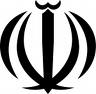                            صفحه (1)                                                                                                                                                                                                                                                                                                                                                                                                                                                                                                                                                                                                                                                                                                                             جمهوری اسلامی ایران       صفحه (2)                                                                                                                                                                                                                                                                                                                               توجه:          1- تمامی سئوالات فرم درخواستی بایستی به طور دقیق و خوانا تایپ گردد.1- پیشنهاد دهنده:1- پیشنهاد دهنده:1- پیشنهاد دهنده:1- پیشنهاد دهنده:1- پیشنهاد دهنده:1- پیشنهاد دهنده:1- پیشنهاد دهنده:1- پیشنهاد دهنده:1- پیشنهاد دهنده:1- پیشنهاد دهنده:1- پیشنهاد دهنده:1- پیشنهاد دهنده:1- پیشنهاد دهنده:1- پیشنهاد دهنده:1- پیشنهاد دهنده:1- پیشنهاد دهنده:1- پیشنهاد دهنده:1- پیشنهاد دهنده:1- پیشنهاد دهنده:2- نوع پیشنهاد: (از گزینه‌‌های زیر علامت زده شود)\\\\\\\\\\\\\\\\\\\\\\\\\\\\\\\\\\\\\\\\\\\\\\\\\\\\\\\\\\\\\\\\\\\\\\\\\\\\\\\\\2- نوع پیشنهاد: (از گزینه‌‌های زیر علامت زده شود)\\\\\\\\\\\\\\\\\\\\\\\\\\\\\\\\\\\\\\\\\\\\\\\\\\\\\\\\\\\\\\\\\\\\\\\\\\\\\\\\\2- نوع پیشنهاد: (از گزینه‌‌های زیر علامت زده شود)\\\\\\\\\\\\\\\\\\\\\\\\\\\\\\\\\\\\\\\\\\\\\\\\\\\\\\\\\\\\\\\\\\\\\\\\\\\\\\\\\2- نوع پیشنهاد: (از گزینه‌‌های زیر علامت زده شود)\\\\\\\\\\\\\\\\\\\\\\\\\\\\\\\\\\\\\\\\\\\\\\\\\\\\\\\\\\\\\\\\\\\\\\\\\\\\\\\\\2- نوع پیشنهاد: (از گزینه‌‌های زیر علامت زده شود)\\\\\\\\\\\\\\\\\\\\\\\\\\\\\\\\\\\\\\\\\\\\\\\\\\\\\\\\\\\\\\\\\\\\\\\\\\\\\\\\\2- نوع پیشنهاد: (از گزینه‌‌های زیر علامت زده شود)\\\\\\\\\\\\\\\\\\\\\\\\\\\\\\\\\\\\\\\\\\\\\\\\\\\\\\\\\\\\\\\\\\\\\\\\\\\\\\\\\2- نوع پیشنهاد: (از گزینه‌‌های زیر علامت زده شود)\\\\\\\\\\\\\\\\\\\\\\\\\\\\\\\\\\\\\\\\\\\\\\\\\\\\\\\\\\\\\\\\\\\\\\\\\\\\\\\\\2- نوع پیشنهاد: (از گزینه‌‌های زیر علامت زده شود)\\\\\\\\\\\\\\\\\\\\\\\\\\\\\\\\\\\\\\\\\\\\\\\\\\\\\\\\\\\\\\\\\\\\\\\\\\\\\\\\\2- نوع پیشنهاد: (از گزینه‌‌های زیر علامت زده شود)\\\\\\\\\\\\\\\\\\\\\\\\\\\\\\\\\\\\\\\\\\\\\\\\\\\\\\\\\\\\\\\\\\\\\\\\\\\\\\\\\2- نوع پیشنهاد: (از گزینه‌‌های زیر علامت زده شود)\\\\\\\\\\\\\\\\\\\\\\\\\\\\\\\\\\\\\\\\\\\\\\\\\\\\\\\\\\\\\\\\\\\\\\\\\\\\\\\\\2- نوع پیشنهاد: (از گزینه‌‌های زیر علامت زده شود)\\\\\\\\\\\\\\\\\\\\\\\\\\\\\\\\\\\\\\\\\\\\\\\\\\\\\\\\\\\\\\\\\\\\\\\\\\\\\\\\\2- نوع پیشنهاد: (از گزینه‌‌های زیر علامت زده شود)\\\\\\\\\\\\\\\\\\\\\\\\\\\\\\\\\\\\\\\\\\\\\\\\\\\\\\\\\\\\\\\\\\\\\\\\\\\\\\\\\2- نوع پیشنهاد: (از گزینه‌‌های زیر علامت زده شود)\\\\\\\\\\\\\\\\\\\\\\\\\\\\\\\\\\\\\\\\\\\\\\\\\\\\\\\\\\\\\\\\\\\\\\\\\\\\\\\\\2- نوع پیشنهاد: (از گزینه‌‌های زیر علامت زده شود)\\\\\\\\\\\\\\\\\\\\\\\\\\\\\\\\\\\\\\\\\\\\\\\\\\\\\\\\\\\\\\\\\\\\\\\\\\\\\\\\\2- نوع پیشنهاد: (از گزینه‌‌های زیر علامت زده شود)\\\\\\\\\\\\\\\\\\\\\\\\\\\\\\\\\\\\\\\\\\\\\\\\\\\\\\\\\\\\\\\\\\\\\\\\\\\\\\\\\2- نوع پیشنهاد: (از گزینه‌‌های زیر علامت زده شود)\\\\\\\\\\\\\\\\\\\\\\\\\\\\\\\\\\\\\\\\\\\\\\\\\\\\\\\\\\\\\\\\\\\\\\\\\\\\\\\\\2- نوع پیشنهاد: (از گزینه‌‌های زیر علامت زده شود)\\\\\\\\\\\\\\\\\\\\\\\\\\\\\\\\\\\\\\\\\\\\\\\\\\\\\\\\\\\\\\\\\\\\\\\\\\\\\\\\\2- نوع پیشنهاد: (از گزینه‌‌های زیر علامت زده شود)\\\\\\\\\\\\\\\\\\\\\\\\\\\\\\\\\\\\\\\\\\\\\\\\\\\\\\\\\\\\\\\\\\\\\\\\\\\\\\\\\2- نوع پیشنهاد: (از گزینه‌‌های زیر علامت زده شود)\\\\\\\\\\\\\\\\\\\\\\\\\\\\\\\\\\\\\\\\\\\\\\\\\\\\\\\\\\\\\\\\\\\\\\\\\\\\\\\\\1-2) افزایش سود بازرگانی:1-2) افزایش سود بازرگانی:1-2) افزایش سود بازرگانی:1-2) افزایش سود بازرگانی:2-2) کاهش سود بازرگانی:2-2) کاهش سود بازرگانی:2-2) کاهش سود بازرگانی:2-2) کاهش سود بازرگانی:3-2) ایجاد ردیف تعرفه جدید:3-2) ایجاد ردیف تعرفه جدید:3-2) ایجاد ردیف تعرفه جدید:3-2) ایجاد ردیف تعرفه جدید:3-2) ایجاد ردیف تعرفه جدید:4-2) اصلاح عنوان کالا:4-2) اصلاح عنوان کالا:4-2) اصلاح عنوان کالا:4-2) اصلاح عنوان کالا:5-2) سایر .........................5-2) سایر .........................3- مشخصات کالا:3- مشخصات کالا:3- مشخصات کالا:3- مشخصات کالا:3- مشخصات کالا:3- مشخصات کالا:3- مشخصات کالا:3- مشخصات کالا:3- مشخصات کالا:3- مشخصات کالا:3- مشخصات کالا:3- مشخصات کالا:3- مشخصات کالا:3- مشخصات کالا:3- مشخصات کالا:3- مشخصات کالا:3- مشخصات کالا:3- مشخصات کالا:3- مشخصات کالا:1-3) نوع (عنوان) کالا:1-3) نوع (عنوان) کالا:1-3) نوع (عنوان) کالا:1-3) نوع (عنوان) کالا:1-3) نوع (عنوان) کالا:1-3) نوع (عنوان) کالا:1-3) نوع (عنوان) کالا:1-3) نوع (عنوان) کالا:1-3) نوع (عنوان) کالا:1-3) نوع (عنوان) کالا:1-3) نوع (عنوان) کالا:1-3) نوع (عنوان) کالا:1-3) نوع (عنوان) کالا:1-3) نوع (عنوان) کالا:1-3) نوع (عنوان) کالا:1-3) نوع (عنوان) کالا:1-3) نوع (عنوان) کالا:1-3) نوع (عنوان) کالا:1-3) نوع (عنوان) کالا:2-3) شماره تعرفه گمرکی:                                                                       میزان حقوق ورودی فعلی (درصد):2-3) شماره تعرفه گمرکی:                                                                       میزان حقوق ورودی فعلی (درصد):2-3) شماره تعرفه گمرکی:                                                                       میزان حقوق ورودی فعلی (درصد):2-3) شماره تعرفه گمرکی:                                                                       میزان حقوق ورودی فعلی (درصد):2-3) شماره تعرفه گمرکی:                                                                       میزان حقوق ورودی فعلی (درصد):2-3) شماره تعرفه گمرکی:                                                                       میزان حقوق ورودی فعلی (درصد):2-3) شماره تعرفه گمرکی:                                                                       میزان حقوق ورودی فعلی (درصد):2-3) شماره تعرفه گمرکی:                                                                       میزان حقوق ورودی فعلی (درصد):2-3) شماره تعرفه گمرکی:                                                                       میزان حقوق ورودی فعلی (درصد):2-3) شماره تعرفه گمرکی:                                                                       میزان حقوق ورودی فعلی (درصد):2-3) شماره تعرفه گمرکی:                                                                       میزان حقوق ورودی فعلی (درصد):2-3) شماره تعرفه گمرکی:                                                                       میزان حقوق ورودی فعلی (درصد):2-3) شماره تعرفه گمرکی:                                                                       میزان حقوق ورودی فعلی (درصد):2-3) شماره تعرفه گمرکی:                                                                       میزان حقوق ورودی فعلی (درصد):2-3) شماره تعرفه گمرکی:                                                                       میزان حقوق ورودی فعلی (درصد):2-3) شماره تعرفه گمرکی:                                                                       میزان حقوق ورودی فعلی (درصد):2-3) شماره تعرفه گمرکی:                                                                       میزان حقوق ورودی فعلی (درصد):2-3) شماره تعرفه گمرکی:                                                                       میزان حقوق ورودی فعلی (درصد):2-3) شماره تعرفه گمرکی:                                                                       میزان حقوق ورودی فعلی (درصد):3-3) گروه کالا:مواد اولیه:مواد اولیه:مواد اولیه:مواد اولیه:مواد اولیه:مواد اولیه:واسطه‌ای:واسطه‌ای:واسطه‌ای:سرمایه‌ای:سرمایه‌ای:سرمایه‌ای:سرمایه‌ای:سرمایه‌ای:سرمایه‌ای:مصرفی:مصرفی:مصرفی:4-3) وضعیت نوع استاندارد:4-3) وضعیت نوع استاندارد:4-3) وضعیت نوع استاندارد:الف) استاندارد اجباری:     دارد:                    ندارد:الف) استاندارد اجباری:     دارد:                    ندارد:الف) استاندارد اجباری:     دارد:                    ندارد:الف) استاندارد اجباری:     دارد:                    ندارد:الف) استاندارد اجباری:     دارد:                    ندارد:الف) استاندارد اجباری:     دارد:                    ندارد:الف) استاندارد اجباری:     دارد:                    ندارد:الف) استاندارد اجباری:     دارد:                    ندارد:الف) استاندارد اجباری:     دارد:                    ندارد:ب) استاندارد تشویقی:     دارد:                    ندارد:ب) استاندارد تشویقی:     دارد:                    ندارد:ب) استاندارد تشویقی:     دارد:                    ندارد:ب) استاندارد تشویقی:     دارد:                    ندارد:ب) استاندارد تشویقی:     دارد:                    ندارد:ب) استاندارد تشویقی:     دارد:                    ندارد:ب) استاندارد تشویقی:     دارد:                    ندارد:5-3) مصارف عمده:5-3) مصارف عمده:5-3) مصارف عمده:5-3) مصارف عمده:5-3) مصارف عمده:5-3) مصارف عمده:5-3) مصارف عمده:5-3) مصارف عمده:5-3) مصارف عمده:5-3) مصارف عمده:5-3) مصارف عمده:5-3) مصارف عمده:5-3) مصارف عمده:5-3) مصارف عمده:5-3) مصارف عمده:5-3) مصارف عمده:5-3) مصارف عمده:5-3) مصارف عمده:5-3) مصارف عمده:6-3) دلایل (شرح) درخواست:6-3) دلایل (شرح) درخواست:6-3) دلایل (شرح) درخواست:6-3) دلایل (شرح) درخواست:6-3) دلایل (شرح) درخواست:6-3) دلایل (شرح) درخواست:6-3) دلایل (شرح) درخواست:6-3) دلایل (شرح) درخواست:6-3) دلایل (شرح) درخواست:6-3) دلایل (شرح) درخواست:6-3) دلایل (شرح) درخواست:6-3) دلایل (شرح) درخواست:6-3) دلایل (شرح) درخواست:6-3) دلایل (شرح) درخواست:6-3) دلایل (شرح) درخواست:6-3) دلایل (شرح) درخواست:6-3) دلایل (شرح) درخواست:6-3) دلایل (شرح) درخواست:6-3) دلایل (شرح) درخواست:7-3) قیمت داخلی کالای پیشنهادی (درب کارخانه):                                            8-3) قیمت وارداتی کالای پیشنهادی (C&F):7-3) قیمت داخلی کالای پیشنهادی (درب کارخانه):                                            8-3) قیمت وارداتی کالای پیشنهادی (C&F):7-3) قیمت داخلی کالای پیشنهادی (درب کارخانه):                                            8-3) قیمت وارداتی کالای پیشنهادی (C&F):7-3) قیمت داخلی کالای پیشنهادی (درب کارخانه):                                            8-3) قیمت وارداتی کالای پیشنهادی (C&F):7-3) قیمت داخلی کالای پیشنهادی (درب کارخانه):                                            8-3) قیمت وارداتی کالای پیشنهادی (C&F):7-3) قیمت داخلی کالای پیشنهادی (درب کارخانه):                                            8-3) قیمت وارداتی کالای پیشنهادی (C&F):7-3) قیمت داخلی کالای پیشنهادی (درب کارخانه):                                            8-3) قیمت وارداتی کالای پیشنهادی (C&F):7-3) قیمت داخلی کالای پیشنهادی (درب کارخانه):                                            8-3) قیمت وارداتی کالای پیشنهادی (C&F):7-3) قیمت داخلی کالای پیشنهادی (درب کارخانه):                                            8-3) قیمت وارداتی کالای پیشنهادی (C&F):7-3) قیمت داخلی کالای پیشنهادی (درب کارخانه):                                            8-3) قیمت وارداتی کالای پیشنهادی (C&F):7-3) قیمت داخلی کالای پیشنهادی (درب کارخانه):                                            8-3) قیمت وارداتی کالای پیشنهادی (C&F):7-3) قیمت داخلی کالای پیشنهادی (درب کارخانه):                                            8-3) قیمت وارداتی کالای پیشنهادی (C&F):7-3) قیمت داخلی کالای پیشنهادی (درب کارخانه):                                            8-3) قیمت وارداتی کالای پیشنهادی (C&F):7-3) قیمت داخلی کالای پیشنهادی (درب کارخانه):                                            8-3) قیمت وارداتی کالای پیشنهادی (C&F):7-3) قیمت داخلی کالای پیشنهادی (درب کارخانه):                                            8-3) قیمت وارداتی کالای پیشنهادی (C&F):7-3) قیمت داخلی کالای پیشنهادی (درب کارخانه):                                            8-3) قیمت وارداتی کالای پیشنهادی (C&F):7-3) قیمت داخلی کالای پیشنهادی (درب کارخانه):                                            8-3) قیمت وارداتی کالای پیشنهادی (C&F):7-3) قیمت داخلی کالای پیشنهادی (درب کارخانه):                                            8-3) قیمت وارداتی کالای پیشنهادی (C&F):7-3) قیمت داخلی کالای پیشنهادی (درب کارخانه):                                            8-3) قیمت وارداتی کالای پیشنهادی (C&F):4- مشخصات رشته تولیدی پیشنهادی:4- مشخصات رشته تولیدی پیشنهادی:4- مشخصات رشته تولیدی پیشنهادی:4- مشخصات رشته تولیدی پیشنهادی:4- مشخصات رشته تولیدی پیشنهادی:4- مشخصات رشته تولیدی پیشنهادی:4- مشخصات رشته تولیدی پیشنهادی:4- مشخصات رشته تولیدی پیشنهادی:4- مشخصات رشته تولیدی پیشنهادی:4- مشخصات رشته تولیدی پیشنهادی:4- مشخصات رشته تولیدی پیشنهادی:4- مشخصات رشته تولیدی پیشنهادی:4- مشخصات رشته تولیدی پیشنهادی:4- مشخصات رشته تولیدی پیشنهادی:4- مشخصات رشته تولیدی پیشنهادی:4- مشخصات رشته تولیدی پیشنهادی:4- مشخصات رشته تولیدی پیشنهادی:4- مشخصات رشته تولیدی پیشنهادی:4- مشخصات رشته تولیدی پیشنهادی:1-4) میزان ظرفیت اسمی (کل کشور):1-4) میزان ظرفیت اسمی (کل کشور):1-4) میزان ظرفیت اسمی (کل کشور):1-4) میزان ظرفیت اسمی (کل کشور):1-4) میزان ظرفیت اسمی (کل کشور):1-4) میزان ظرفیت اسمی (کل کشور):2-4) تعداد واحدهای تولیدی فعال:2-4) تعداد واحدهای تولیدی فعال:2-4) تعداد واحدهای تولیدی فعال:2-4) تعداد واحدهای تولیدی فعال:2-4) تعداد واحدهای تولیدی فعال:2-4) تعداد واحدهای تولیدی فعال:2-4) تعداد واحدهای تولیدی فعال:2-4) تعداد واحدهای تولیدی فعال:3-4) میزان اشتغال مستقیم:3-4) میزان اشتغال مستقیم:3-4) میزان اشتغال مستقیم:3-4) میزان اشتغال مستقیم:3-4) میزان اشتغال مستقیم:5- وضعیت تولید و مصرف محصول رشته تولیدی متقاضی:5- وضعیت تولید و مصرف محصول رشته تولیدی متقاضی:5- وضعیت تولید و مصرف محصول رشته تولیدی متقاضی:5- وضعیت تولید و مصرف محصول رشته تولیدی متقاضی:5- وضعیت تولید و مصرف محصول رشته تولیدی متقاضی:5- وضعیت تولید و مصرف محصول رشته تولیدی متقاضی:5- وضعیت تولید و مصرف محصول رشته تولیدی متقاضی:5- وضعیت تولید و مصرف محصول رشته تولیدی متقاضی:5- وضعیت تولید و مصرف محصول رشته تولیدی متقاضی:5- وضعیت تولید و مصرف محصول رشته تولیدی متقاضی:5- وضعیت تولید و مصرف محصول رشته تولیدی متقاضی:5- وضعیت تولید و مصرف محصول رشته تولیدی متقاضی:5- وضعیت تولید و مصرف محصول رشته تولیدی متقاضی:5- وضعیت تولید و مصرف محصول رشته تولیدی متقاضی:5- وضعیت تولید و مصرف محصول رشته تولیدی متقاضی:5- وضعیت تولید و مصرف محصول رشته تولیدی متقاضی:5- وضعیت تولید و مصرف محصول رشته تولیدی متقاضی:5- وضعیت تولید و مصرف محصول رشته تولیدی متقاضی:5- وضعیت تولید و مصرف محصول رشته تولیدی متقاضی:سه سال گذشتهسه سال گذشتهسه سال گذشتهسه سال گذشتهسه سال گذشتهسه سال گذشتهسه سال گذشتهسه سال گذشتهسه سال گذشتهسه سال گذشتهسه سال گذشتهسه سال گذشتهسه سال گذشتهسه سال گذشتهسه سال گذشتهسه سال گذشتهسه سال گذشتهسال ..........13سال ..........13سال ..........13سال ..........13سال ..........13سال ..........13سال ..........13سال ..........13سال ..........13سال ..........13سال ..........13سال ..........13سال ..........13سال ..........13سال ..........13سال ..........13سال ..........13ارزش (دلار)ارزش (دلار)ارزش (دلار)مقدار (تن یا عدد)مقدار (تن یا عدد)مقدار (تن یا عدد)مقدار (تن یا عدد)ارزش (دلار)ارزش (دلار)مقدار (تن یا عدد)مقدار (تن یا عدد)مقدار (تن یا عدد)مقدار (تن یا عدد)ارزش (دلار)ارزش (دلار)ارزش (دلار)مقدار (تن یا عدد)1-5) تولید کل کشور1-5) تولید کل کشور2-5) واردات2-5) واردات3-5) صادرات3-5) صادرات4-5) مصرف کل کشور4-5) مصرف کل کشور5-5) حقوق ورودی (درصد)5-5) حقوق ورودی (درصد)6- کشورهای مبداء (وارداتی) و مقصد (صادراتی) کالای پیشنهادی:6- کشورهای مبداء (وارداتی) و مقصد (صادراتی) کالای پیشنهادی:6- کشورهای مبداء (وارداتی) و مقصد (صادراتی) کالای پیشنهادی:6- کشورهای مبداء (وارداتی) و مقصد (صادراتی) کالای پیشنهادی:6- کشورهای مبداء (وارداتی) و مقصد (صادراتی) کالای پیشنهادی:6- کشورهای مبداء (وارداتی) و مقصد (صادراتی) کالای پیشنهادی:6- کشورهای مبداء (وارداتی) و مقصد (صادراتی) کالای پیشنهادی:6- کشورهای مبداء (وارداتی) و مقصد (صادراتی) کالای پیشنهادی:1-6) کشورهای مبداء وارداتی کالای پیشنهادی:1-6) کشورهای مبداء وارداتی کالای پیشنهادی:2-6) کشورهای مقصد صادراتی کالای پیشنهادی:2-6) کشورهای مقصد صادراتی کالای پیشنهادی:7- مشخصات پیشنهاد دهنده:7- مشخصات پیشنهاد دهنده:7- مشخصات پیشنهاد دهنده:7- مشخصات پیشنهاد دهنده:7- مشخصات پیشنهاد دهنده:7- مشخصات پیشنهاد دهنده:7- مشخصات پیشنهاد دهنده:7- مشخصات پیشنهاد دهنده:1-7) آدرس و شماره تماس متقاضی:1-7) آدرس و شماره تماس متقاضی:1-7) آدرس و شماره تماس متقاضی:1-7) آدرس و شماره تماس متقاضی:1-7) آدرس و شماره تماس متقاضی:1-7) آدرس و شماره تماس متقاضی:1-7) آدرس و شماره تماس متقاضی:1-7) آدرس و شماره تماس متقاضی:2-7) نام نماینده تام‌الاختیار پیشنهاد دهنده:2-7) نام نماینده تام‌الاختیار پیشنهاد دهنده:2-7) نام نماینده تام‌الاختیار پیشنهاد دهنده:2-7) نام نماینده تام‌الاختیار پیشنهاد دهنده:2-7) نام نماینده تام‌الاختیار پیشنهاد دهنده:2-7) نام نماینده تام‌الاختیار پیشنهاد دهنده:2-7) نام نماینده تام‌الاختیار پیشنهاد دهنده:2-7) نام نماینده تام‌الاختیار پیشنهاد دهنده:3-7) ذکر منابع و ماخذ اطلاعاتی ذکر شده:3-7) ذکر منابع و ماخذ اطلاعاتی ذکر شده:3-7) ذکر منابع و ماخذ اطلاعاتی ذکر شده:3-7) ذکر منابع و ماخذ اطلاعاتی ذکر شده:3-7) ذکر منابع و ماخذ اطلاعاتی ذکر شده:3-7) ذکر منابع و ماخذ اطلاعاتی ذکر شده:3-7) ذکر منابع و ماخذ اطلاعاتی ذکر شده:3-7) ذکر منابع و ماخذ اطلاعاتی ذکر شده:4-7) تاریخ درخواست:4-7) تاریخ درخواست:4-7) تاریخ درخواست:4-7) تاریخ درخواست:5-7) مهر و امضاء پیشنهاد دهنده:5-7) مهر و امضاء پیشنهاد دهنده:5-7) مهر و امضاء پیشنهاد دهنده:5-7) مهر و امضاء پیشنهاد دهنده:این قسمت توسط دبیرخانه کمیسیون ماده یک تکمیل می‌گردد:این قسمت توسط دبیرخانه کمیسیون ماده یک تکمیل می‌گردد:این قسمت توسط دبیرخانه کمیسیون ماده یک تکمیل می‌گردد:این قسمت توسط دبیرخانه کمیسیون ماده یک تکمیل می‌گردد:این قسمت توسط دبیرخانه کمیسیون ماده یک تکمیل می‌گردد:این قسمت توسط دبیرخانه کمیسیون ماده یک تکمیل می‌گردد:این قسمت توسط دبیرخانه کمیسیون ماده یک تکمیل می‌گردد:این قسمت توسط دبیرخانه کمیسیون ماده یک تکمیل می‌گردد:پیشنهاد فوق سابقه طرح در کمیته کارشناسی:   دارد   دارد   داردنداردنداردنداردنداردوضعیت تکمیل بودن اطلاعات پرسشنامه:  تکمیل است  تکمیل است  تکمیل استتکمیل نیستتکمیل نیستتکمیل نیستتکمیل نیست